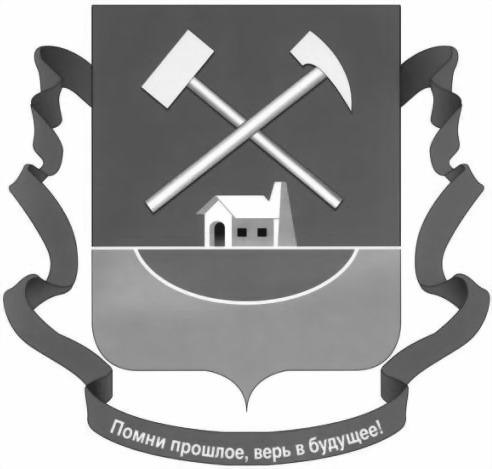 А Д М И Н И С Т Р А Ц И Я ГАЙСКОГО  ГОРОДСКОГО  ОКРУГА Оренбургской области                    ПОСТАНОВЛЕНИЕ11.02.2020                                                г. Гай                                               №  118-пА                .О внесении изменений в постановление администрации Гайского городского округа от 29.11.2016  № 1800-пА «Об утверждении Положения о проекте «Народный бюджет» в муниципальном образовании Гайский городской округ Оренбургской области»    В соответствии с Федеральным законом № 131-ФЗ от 6 октября 2003 года «Об общих принципах организации местного самоуправления в Российской Федерации», руководствуясь Уставом муниципального образования Гайский городской округ Оренбургской области                            п о с т а н о в л я е т:1. Внести в постановление администрации города Гая от 29.11.2016                      № 1800-пА «Об утверждении Положения о проекте «Народный бюджет» в муниципальном образовании Гайский городской округ Оренбургской области» (далее постановление) следующие изменения:1.1 в пункте 5 постановления исключить слова: «(И.А.Солошенко)»;1.2 в пункте 6 постановления исключить слова: «С.В.Агашкову»;1.3 пункт 1.3 раздела 1 приложения 1 к постановлению изложить в новой редакции: «1.3 Целью Проекта является обеспечение участия населения муниципального образования Гайский городской округ Оренбургской области в решении вопросов социально-экономического развития муниципального образования Гайский городской округ Оренбургской области, входящих в компетенцию органов местного самоуправления,  в соответствии со  статьей 16 Федерального Закона от 6 октября 2003 года № 131-ФЗ «Об общих принципах организации местного самоуправления в Российской Федерации»,  посредством формирования заявок, содержащих описание проблем социально-экономического характера и предусматривающие мероприятия по развитию следующих типов объектов общественной инфраструктуры в муниципальном образовании Гайский городской округ Оренбургской области:- объекты электро-, тепло-, газо-, водоснабжения и водоотведения, находящиеся в собственности муниципального образования;- объекты благоустройства и озеленения территории населённых пунктов (в том числе места массового отдыха и игровые площадки);- объекты размещения (захоронения) бытовых отходов и мусора;- автомобильные дороги местного значения и сооружения на них;- объекты для обеспечения жителей услугами бытового обслуживания (ремонт банно-прачечных комплексов);- муниципальные учреждения образования;- объекты культуры (в том числе используемые для проведения общественных и культурно-массовых мероприятий);-объекты культурного наследия, находящиеся в собственности муниципального образования;- объекты физической культуры и массового спорта;- места захоронения.1.4  приложение 2 к постановлению изложить в новой редакции согласно приложению к настоящему постановлению. 2. Разместить настоящее постановление на официальном сайте администрации Гайского городского округа в сети Интернет.3. Контроль за исполнением настоящего постановления возложить на заместителя главы по финансовой политике и имуществу.4. Настоящее постановление вступает в силу со дня его подписания.Глава Гайского городского округа                                                    О.Ю.ПапунинПриложение к постановлению администрации Гайского городского округаот 11.02.2020 №  118-пАПриложение 2к постановлению администрации Гайского городского округа                           от 29.11.2016 № 1800-пА  2222222Состав Конкурсной комиссиипо реализации проекта «Народный бюджет» в муниципальном образовании Гайский городской округ  Оренбургской областиПапунин О.Ю.- Глава Гайского городского округа - председатель Конкурсной комиссии;Джамбеков О.К.Бабенко Л.В.- заместитель главы администрации - начальник отдела по работе с территориями - заместитель председателя Конкурсной комиссии; - главный специалист отдела по работе с территориями - секретарь Конкурсной комиссииЧлены комиссии:Нечетов А.Ю.- заместитель главы администрации по финансовой политике и имуществу;Ильина М.Ю.Фатьянова Е.П.- заместитель главы администрации по социальным вопросам;- заместитель главы администрации по перспективному развитию - начальник отдела экономики;Данилина Г.Ю.- начальник Финансового управления; Брусов С.Н.- исполняющий обязанности начальника отдела ЖКХ и КС;Денисов А.С.- начальник Управления культуры и архивного дела; Захарова Н.А.- исполняющий обязанности начальника Управления архитектуры и градостроительства - главного архитектора; Андреева Т.И.- исполняющий обязанности председателя МКУ КУИ; Шпота Н.Н.- начальник отдела образования; Завьялов А.Ю.Сучкова Я.С.-  председатель Комитета по физической культуре, спорту и туризму;- главный специалист по делам молодежи